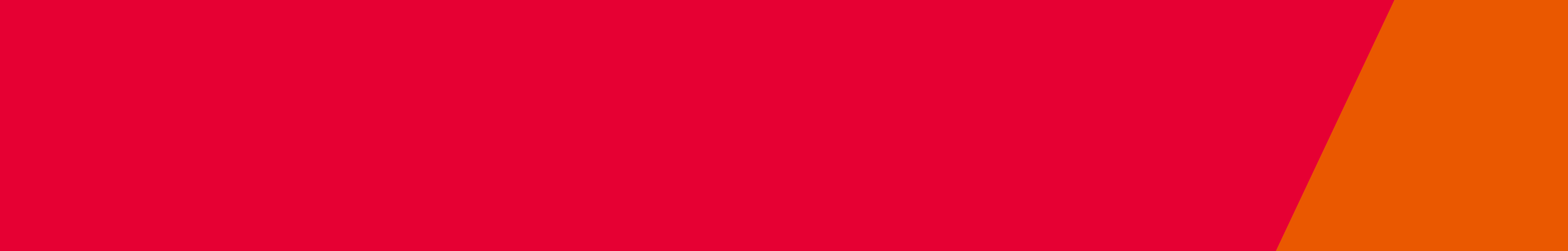 Ring Free call 1800 514 845 for information and help or find a local service from this list.Find your local serviceVictorian Support for Carers ProgramService providersService areas (local government areas)Web addressPhoneAlfred Health Carer ServicesBayside, Cardinia, Casey, Frankston, Glen Eira, Greater Dandenong, Kingston, Mornington Peninsula, Port Phillip and Stonningtonwww.carersouth.org.au1800 052 222annecto Phone service in Grampians area: Ararat, Ballarat, Moorabool, and Horshamwww.annecto.org.au03 9687 7066Ballarat Health Services Carer Respite and Support ServicesArarat, Ballarat, Golden Plains, Hepburn, Hindmarsh, Horsham, Moorabool, Northern Grampians, Pyrenees, West Wimmera, and Yarriambiackwww.bhs.org.au03 5333 7104Banyule City CouncilBanyule www.banyule.vic.gov.au03 9457-9837Baptcare SouthavenBayside, Glen Eira, Kingston, Monash, Stonnington www.baptcare.org.au03 9576 6600Barwon Health Carer SupportColac-Otway, Greater Geelong, Queenscliff and Surf Coast www.respitebarwonsouthwest.org.auBarwon: 03 4215 7600South West: 03 5564 6054Bass Coast Shire CouncilBass Coast www.basscoast.vic.gov.au1300 226 278Baw Baw Shire CouncilBaw Baw www.bawbawshire.vic.gov.au03 5624 2411Bayside City CouncilBayside www.bayside.vic.gov.au03 9599 4381Bendigo Health Carer Support ServicesGreater Bendigo, Buloke, Campaspe, Central Goldfields, Gannawarra, Loddon, Macedon Ranges, Mildura, Mount Alexander and Swan Hillwww.bendigohealth.org.au1800 068 978BrainLink Services LimitedBanyule, Brimbank, Cardinia, Casey, Darebin, Frankston, Glen Eira, Greater Dandenong, Hobsons Bay, Hume, Kingston, Maribyrnong, Melbourne, Moonee Valley, Moreland, Mornington Peninsula,  Port Phillip, Stonnington, Wyndham  www.brainlink.org.au1800 677 579/03 9845 2952Brimbank City CouncilBrimbank www.brimbank.vic.gov.au03 9249 4494Brotherhood of St Laurence Banksia ServicesFrankston and Mornington Peninsulawww.agedcare.bsl.org.au1300 147 147Calvary Health Care BethlehemBayside, Casey, Cardinia, Frankston, Glen Eira, Greater Dandenong, Kingston, Mornington Peninsula, Port Phillip and Stonnington www.calvarycare.org.au/community-care03 9596 2853Carers VictoriaBrimbank, Melbourne, Hobsons Bay, Maribyrnong, Melton, Moonee Valley, and Wyndhamwww.carersvictoria.org.au1800 514 845/03 9396 9500Central Gippsland Health Service - Carer ServicesWellington  www.gha2.net.au/cghs03 5143 8600Centre for ParticipationHorsham, Hindmarsh, West Wimmera and Yarriambiackwww.centreforparticipation.org.au/03 5382 5607City of DarebinDarebinwww.darebin.vic.gov.au/en/Darebin-Living/Community-support/Older-Adults03 9481 9570City of MelbourneMelbournewww.melbourne.vic.gov.au/community/health-support-services/pages/carers.aspx03 9658 9989City of WhittleseaWhittleseawww.whittlesea.vic.gov.au03 9407 5935/03 9407 5939Gateway Community Services Brimbank, Hobsons Bay, Maribyrnong, Wyndham www.gatewaycommunityservices.org.au03 9399 3511Gippsland Lakes Community HealthEast Gippsland and Wellington www.glch.org.au03 5155 8300Goulburn Valley Family Care Greater Shepparton, Mitchell, Moira, Murrindindi and Strathbogiewww.familycare.net.au03 5823 7081Grampians Community HealthArarat, Ballarat, Golden Plains, Hepburn, Hindmarsh, Horsham, Moorabool, Northern Grampians, Pyrenees, West Wimmera and Yarriambiackwww.bhs.org.au/node/18803 5333 7104Hobsons Bay City CouncilHobsons Baywww.hobsonsbay.vic.gov.au03 9932 1530Jewish Care (Victoria) Southern Melbourne and Bayside Peninsula www.jewishcare.org.au03 8517 5999Karingal St Laurence Barwon www.karingalstlaurence.net.au1300 558 368Latrobe City CouncilLatrobewww.latrobe.vic.gov.au1300 367 700Latrobe Community Health ServiceBairnsdale, Bass Coast, Baw Baw, East Gippsland, Latrobe, South Gippsland, Wellingtonwww.lchs.com.au1800 242 696Maribyrnong City CouncilMaribyrnong www.maribyrnong.vic.gov.au03 9688 0200mecwacareBayside, Casey, Cardinia, Frankston, Glen Eira, Greater Dandenong, Kingston, Mornington Peninsula, Port Phillip and Stonnington www.mecwacare.org.au03 8573 4999Melton City CouncilMeltonwww.melton.vic.gov.au03 9747 7200Merri HealthBanyule, Darebin, Hume, Moreland, Nillumbik, Whittlesea and Yarrawww.merrihealth.org.au03 9495 2500MOIRA Bayside, Cardinia, Casey, Frankston, Glen Eira, Greater Dandenong,  Kingston, Mornington Peninsula, Port Phillip and Stonningtonwww.moira.org.au03 8552 2222Monash Health Community Support OptionsBayside, Cardinia, Casey, Dandenong and Kingstonwww.monashhealth.org03 9792 7747Monash Health - Kingston CentreReferrals from Movement Disorders Service, Kingston Centre and Monash Healthwww.monashhealth.org03 9265 1401Moonee Valley City CouncilMoonee Valley www.mvcc.vic.gov.au03 9243 8888MPOWER Corangamite, Glenelg, Moyne, South Grampians and Warrnamboolwww.mpower.org.au03 5561 8111Sandybeach Centre Bayside, Glen Eira and Kingston  www.sandybeach.org.au03 9598 2155Southern Migrant and Refugee Centre Cardinia, Casey, Dandenong and Monash www.smrc.org.au03 9767 1900Southern Peninsula Community Care Inc (39+)Mornington Peninsula, Frankstonwww.39plus.org.au03 5986 5255Spectrum Migrant Resource Centre IncBanyule, Brimbank, Darebin, Hume, Melton, Moreland, Nillumbick, Whittlesea www.spectrumvic.org.au03 9977 9000Uniting (Victoria and Tasmania) Limited - Grampians Ararat and Ballarat www.unitingcareballarat.com.au03 5332 1286Uniting (Victoria and Tasmania) Limited   - Ovens Murray Goulburn Alpine, Benalla, Indigo, Mansfield, Mitchell, Murrindindi, Strathbogie, Greater Shepparton, Towong, Wangaratta and Wodonga www.unitingcaregne.org.au03 5723 8000Uniting (Victoria and Tasmania) Limited – Southern Metro Casey, Cardinia, Mornington Peninsula, Frankston, Greater Dandenong www.vt.uniting.org03 9192 8199Upper Murray Family Care IncAlpine, Benalla, Indigo, Mansfield, Towong, Wangaratta and Wodongawww.umfc.com.au02 6055 8000/03 5720 0000Villa Maria Catholic HomesBoroondara, Knox, Manningham, Maroondah, Monash, Whitehorse and Yarra Ranges www.vmch.com.au1300 971 720Warrnambool City CouncilCorangamite, Glenelg, Moyne, South Grampians and Warrnamboolwww.warrnambool.vic.gov.au03 5559 4800Wimmera Health Care Group - Wimmera HorshamArarat, Ballarat, Golden Plains, Hepburn, Hindmarsh, Horsham, Moorabool, Northern Grampians, Pyrenees, West Wimmera and Yarriambiackwww.bhs.org.au/node/18803 5333 7104Wyndham City CouncilWyndhamwww.wyndham.vic.gov.au03 8734 4514Yarra City CouncilYarrawww.yarracity.vic.gov.au03 9205 5211To receive this publication in an accessible format phone 9096 7309, using the National Relay Service 13 36 77 if required, or email victoriancarerstrategy@dhhs.vic.gov.au Authorised and published by the Victorian Government, 1 Treasury Place, Melbourne.© State of Victoria, Department of Health and Human Services October, 2019.Available at https://www.betterhealth.vic.gov.au/health/servicesandsupport/carer-services-home-help-and-support